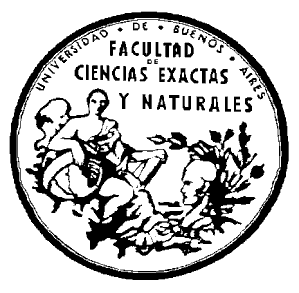 Al primer día del mes de junio de 2017 se reúne la Comisión de Carrera de Ciencias Biológicas. Siendo las 10:15 hs. se da comienzo a la reunión con los siguientes integrantes:  N. Frankel, M.V. Novas, A. Gottlieb, L. Rodríguez Planes, C. D´Alessio, D. Ferreiro, A. Delorenzi, S. FlaibaniEl Director de Carrera informa respecto de los resultados positivos luego de la reunión mantenida con la Comisión de Enseñanza. Propone, a futuro, la posibilidad de modificar el Reglamento de la Comisión de Carrera de Cs. Biológicas para optimizar el funcionamiento de la misma. Menciona que es necesario definir claramente a la CCCB y sus incumbencias.Luego de evaluar varias alternativas, se decide por una votación de 5 contra 1 incluir dicha definición en el párrafo de “Fundamentación…” del documento de la elevación Plan de Estudios de la Carrera.Nicolás Frankel menciona la propuesta de un consejero estudiantil, miembro de la Comisión de Enseñanza, quien solicita implementar un plebiscito, por parte de los estudiantes, respecto del Nuevo Plan de Estudios.Siendo las 12 hs. se incorpora a la reunión el Sr. Lucas Tabolaro, consejero por mayoría de estudiantes en Consejo Directivo.El Sr. Tabolaro menciona que si bien son vistos los cambios propuestos en el Plan de Estudios como algo positivo, considera importante hacer llegar una consulta a los estudiantes respecto de este tema y propone llevar a cabo este procedimiento, a través del Centro de Estudiantes. Por este motivo, solicita se demore un tiempo más la elevación formal del Plan para poder organizar dicha consulta.Luego de oir las opiniones de los miembros de la CCCB, manifiesta que su intención no es obstaculizar la aprobación del Plan y deja hecha la consulta, respecto de qué mecanismo considera más apropiado la CCCB para difundir esta información entre los estudiantes.Siendo las 13 hs. se da por finalizada la reunión.